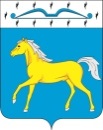 АДМИНИСТРАЦИЯ ПРИХОЛМСКОГО СЕЛЬСОВЕТАМИНУСИНСКОГО РАЙОНАКРАСНОЯРСКОГО КРАЯРОССИЙСКАЯ ФЕДЕРАЦИЯПОСТАНОВЛЕНИЕ30.09.2022                               п. Прихолмье                                № 52-пО внесении изменений в постановление № 48-п от 08.08.2019 г. «О создании единой комиссии по осуществлению закупок товаров (работ, услуг) для муниципальных нужд  администрации Прихолмского сельсовета Минусинского района Красноярского краяВ целях приведения в соответствие со статьёй 39 Федерального закона от 05.04.2013 года № 44-ФЗ «О контрактной системе в сфере закупок товаров, работ, услуг для обеспечения государственных и муниципальных нужд», в соответствие с Федеральным законом № 273-ФЗ от 25.12.2008 г. «О противодействии коррупции», руководствуясь статьёй 56 Устава Прихолмского сельсовета Минусинского района Красноярского края, ПОСТАНОВЛЯЮ:1. Внести следующие изменения в постановление № 48-п от 08.08.2019 г. «О создании единой комиссии по осуществлению закупок товаров (работ, услуг) для муниципальных нужд  администрации Прихолмского сельсовета Минусинского района Красноярского края» (далее – Постановление № 48-п от 08.08.2019 г.):1.1. В приложении № 1 к Постановлению от 08.08.2019 г. № 48-п слова «Смирнов Артем Викторович» заменить словами «Гусева Юлия Владимировна».1.2. В пункте 5.2 раздела 5 приложения № 2 к Постановлению от 08.08.2019 г. № 48-п второй абзац изложить в следующей редакции:«Число членов Единой комиссии должно быть не менее чем три человека.».1.3. Пункт 5.5 раздела 5 приложения № 2 к Постановлению от 08.08.2019 г. № 48-п изложить в следующей редакции:«5.5. Членами Единой комиссии не могут быть:1) физические лица, которые были привлечены в качестве экспертов к проведению экспертной оценки извещения об осуществлении закупки, документации о закупке (в случае, если Федеральным законом от 05.04.2013 года № 44-ФЗ «О контрактной системе в сфере закупок товаров, работ, услуг для обеспечения государственных и муниципальных нужд» предусмотрена документация о закупке), заявок на участие в конкурсе; 2) физические лица, имеющие личную заинтересованность в результатах определения поставщика (подрядчика, исполнителя), в том числе физические лица, подавшие заявки на участие в определении поставщика (подрядчика, исполнителя), либо состоящие в трудовых отношениях с организациями или физическими лицами, подавшими данные заявки, либо являющиеся управляющими организаций, подавших заявки на участие в определении поставщика (подрядчика, исполнителя). Понятие "личная заинтересованность" используется в значении, указанном в Федеральном законе от 25 декабря 2008 года № 273-ФЗ "О противодействии коррупции";3) физические лица, являющиеся участниками (акционерами) организаций, подавших заявки на участие в закупке, членами их органов управления, кредиторами участников закупки;4) должностные лица органов контроля, указанных в части 1 статьи 99 Федерального закона от 05.04.2013 года № 44-ФЗ «О контрактной системе в сфере закупок товаров, работ, услуг для обеспечения государственных и муниципальных нужд», непосредственно осуществляющие контроль в сфере закупок.». 1.4. Пункт 5.6 раздела 5 приложения № 2 к Постановлению от 08.08.2019 г. № 48-п изложить в следующей редакции:«5.6. Замена члена Единой комиссии допускается только по решению заказчика, принявшего решение о создании комиссии. Член Единой комиссии обязан незамедлительно сообщить заказчику, принявшему решение о создании комиссии, о возникновении обстоятельств, предусмотренных пунктом 5.5 настоящего раздела. В случае выявления в составе Единой комиссии физических лиц, указанных в пункте 5.5 настоящего раздела, заказчик, принявший решение о создании комиссии, обязан незамедлительно заменить их другими физическими лицами, соответствующими требованиям, предусмотренным положениями пункта 5.5 настоящего раздела.».1.5. Пункт 5.7 раздела 5 приложения № 2 к Постановлению от 08.08.2019 г. № 48-п изложить в следующей редакции:«5.7. Единая комиссия правомочна осуществлять свои функции, если в заседании комиссии участвует не менее чем пятьдесят процентов общего числа ее членов. Члены Единой комиссии могут участвовать в таком заседании с использованием систем видео-конференц-связи с соблюдением требований законодательства Российской Федерации о защите государственной тайны. Члены Единой комиссии должны быть своевременно уведомлены председателем комиссии о месте (при необходимости), дате и времени проведения заседания комиссии. Делегирование членами Единой комиссии своих полномочий иным лицам не допускается.».1.6. Пункт 5.10 раздела 5 приложения № 2 к Постановлению от 08.08.2019 г. № 48-п дополнить подпунктом 5.10.5 следующего содержания:«5.10.5. Члены Единой комиссии обязаны при осуществлении закупок принимать меры по предотвращению и урегулированию конфликта интересов в соответствии с Федеральным законом от 25 декабря 2008 года № 273-ФЗ "О противодействии коррупции", в том числе с учетом информации, предоставленной заказчику в соответствии с частью 23 статьи 34 Федерального закона от 05.04.2013 года № 44-ФЗ «О контрактной системе в сфере закупок товаров, работ, услуг для обеспечения государственных и муниципальных нужд».».2. Контроль за исполнением настоящего постановления оставляю за собой.3. Постановление вступает в силу после официального опубликования в официальном печатном издании  «Прихолмские вести».Глава Прихолмского сельсовета                                                         Ю.В. Гусева